Dzień V – Tęcza (eksperymentowanie z kolorami, usprawnianie małej i dużej motoryki w zabawach ruchowych i plastycznych).
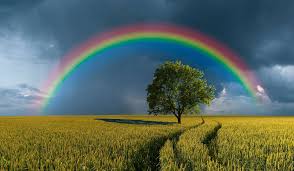 Przepis na tęczę – poznawanie zjawisk atmosferycznych, rozpoznawanie kolorów tęczy, rozwijanie pamięci."Przepis na tęczę"  - Agnieszka Frączek Weź bukiecik polnych wrzosów 
dzbanek chabrowego sosu ,
szklankę nieba wlej pomału 
garść niebieskich daj migdałów .
Dorzuć małą puszkę groszku 
nać pietruszki wsyp po troszku 
włóż pojęcia dwa zielone 
i zamieszaj w prawą stronę .
Dodaj skórkę od banana 
łąkę mleczy i stóg siana ,
szczyptę słońca , dziury z serka 
i cytryny pół plasterka .
Weź jesieni cztery skrzynki,
zapach świeżej mandarynki 
pompon od czerwonych kapci 
barszcz z uszkami ( dzieło babci )…
Jeszcze maków wrzuć naręcze 
i gotowe ...
Widzisz tęczę? 

Pytania: Z czego w wierszyku powstała tęcza?; Jak naprawdę powstaje tęcza?; Jak nazywają się kolory, które można zobaczyć w tęczy?Proszę o uważne oglądanie filmu jak powstaje tęcza.https://www.youtube.com/watch?v=X5OTGXAk7yU„Tęczowy taniec” – dziecko otrzymuje długie paski krepiny lub bibuły na około 1,5m. 
W rytm muzyki dziecko porusza się  na hasło rodzica: Tęcza  - rysują zamaszystymi ruchami łuki nad sobą, obserwując zachowanie się pasków.
https://www.youtube.com/watch?v=eG5bDRNfraI
Praca z kart pracy 2.38 – proszę o wykonanie pracy zgodnie z poleceniem.
Przywitaj przyjaciela – zabawa bieżna.
Rodzic z dzieckiem podchodzą do siebie , witają się w wybrany sposób,  mówią sobie coś miłego. Na hasło: Do zobaczenia , rozbiegają się. Na hasło : Spotkanie, odnajdują się i znów się witają.„Kolory tęczy” – rodzic kładzie przed dz. grafikę łuku tęczy , na początku każdego paska znajduje się kółko z odpowiednim kolorem. Dziecko rzuca kostką i przykleja plasteliną tyle kółek ile wyrzuci oczek. Można to przeprowadzić w formie rywalizacji , wtedy druga osoba ma swoją tęczę . Wygrywa ten kto pierwszy zapełni ja kółkami.

Dobrej zabawy życzy Pani Madzia i Pani Beata. 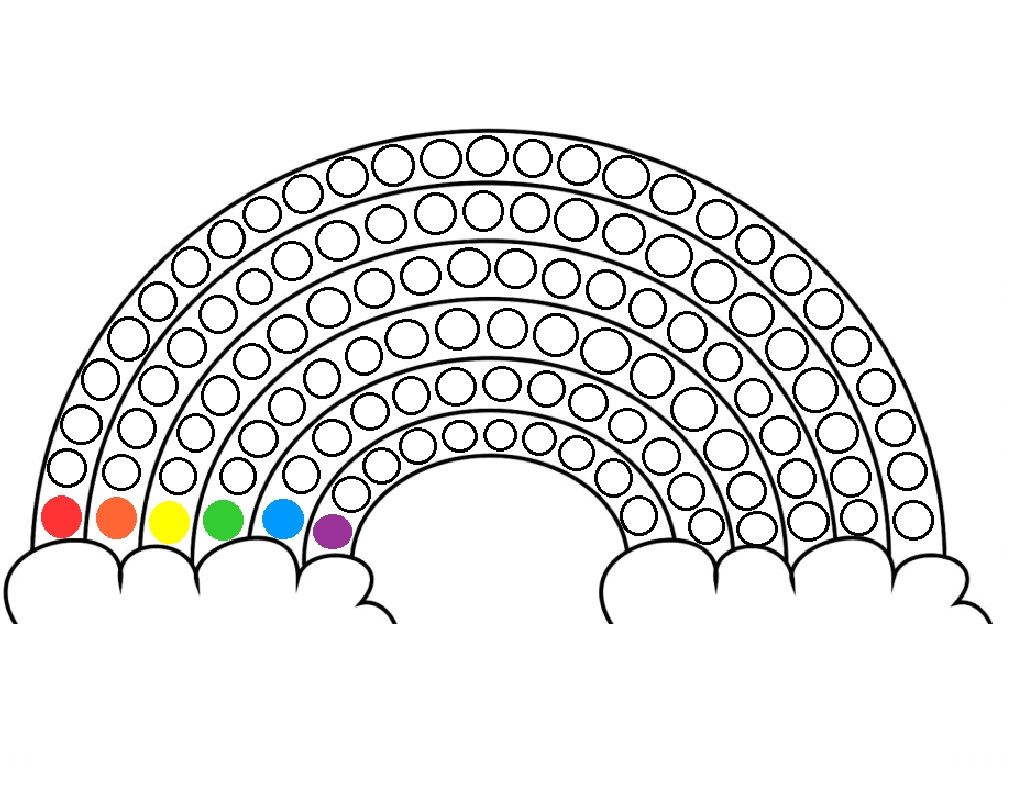 